 NEW    UPDATE     DROP IN             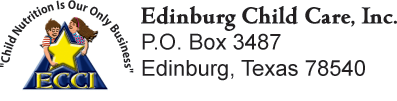 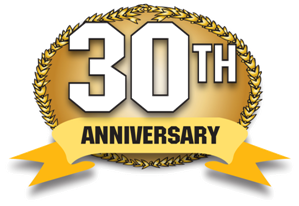 EDINBURG CHILD CARE, INC.                                                                        A USDA FOOD PROGRAM					(SPONSORING CHILD CARE NUTRITION SINCE 1983)Enrollment Form(Please Print)Day Care Center: 							  Phone No. 					                                                                                                                                     1. **Enrollment Date:  _____________________	                                 Withdrawal Date:  ____________________ Your day care provider participates in the Child and Adult Day Care Food Program. Your child will be given a nutritious meal which promotes good eating habits while in the provider’s center. Please complete this form to enroll you child(ren).  The CACFP Child and Adult Food Program will verify this information for compliance.2. Childs First Name:  ____________________________ Last Name:  ________________________Age:  ______ Date of Birth:  ________________ Sex:  Male Female3. Days and hours child is normally in care:Time of Arrival: __________ am / pm        Departure ___________ am / pm	Days in Care:  M T W T F S Su           (Circle one) 				     (Circle one) 			(Circle days in care)School Aged Children:  Time Leaves for school from Center: _________ am / pm Returns from school: __________ am / pmMeals served:    Breakfast AM Snack    Lunch   PM Snack    Supper   Evening Snack4. Parent/ Guardian Name: ______________________________________________________________________________Home Address: __________________________________________ City, State, Zip: _____________________________Telephone:  (	)    	                           Emergency telephone:  (         )				Parent / Guardian place of employment: __________________________________ Telephone:  (	       )			 		           Note: Parents will be contacted to verify emergency telephone numberEthnic classification-may be used only to assure non-discrimination5. Ethnicity:   Hispanic or Latino    Non-Hispanic or Latino	Race:   White     American Indian/Alaskan   Black    Asian/Pacific IslanderNON-DISCRIMINATION STATEMENT: The U.S. Department of Agriculture (USDA) prohibits discrimination against its customers, employees, and applicants for employment on the bases of race, color, national origin, age, disability, sex, gender identity, religion, reprisal and, where applicable, political beliefs, marital status, familial or parental status, sexual orientation, or if all or part of an individual's income is derived from any public assistance program, or protected genetic information in employment or in any program or activity conducted or funded by the Department. (Not all prohibited bases will apply to all programs and/or employment activities.) If you wish to file a Civil Rights program complaint of discrimination, complete the USDA Program Discrimination Complaint Form, found online at http://www.ascr.usda.gov/complaint_filing_cust.html, or at any USDA office, or call (866) 632-9992 to request the form. You may also write a letter containing all of the information requested in the form. Send your completed complaint form or letter to us by mail at U.S. Department of Agriculture, Director, Office of Adjudication, 1400 Independence Avenue, S.W., Washington, D.C. 20250-9410, by fax (202) 690-7442 or email at program.intake@usda.gov. Individuals who are deaf, hard of hearing, or have speech disabilities and wish to file either an EEO or program complaint please contact USDA through the Federal Relay Service at (800) 877-8339 or (800) 845-6136 (in Spanish). Persons with disabilities who wish to file a program complaint, please see information above on how to contact us by mail directly or by email. If you require alternative means of communication for program information (e.g., Braille, large print, audiotape, etc.) please contact USDA's TARGET Center at (202) 720-2600 (voice and TDD). USDA is an equal opportunity provider and employer.6. I hereby certify the information given on this sheet is true and correct to the best of my knowledge. I also certify that I was given CACFP Meal benefit Income Eligibility Letter for Households, WIC information, Building for the Future Flyers, Civil Rights Complaint Procedures.Signature of Parent/Guardian ______________________________________    Date:  ________________  ** This is the date child is enrolled in Food Program.  Form must be completed and signed by parent/guardian.  Centers Keep Original & Copy to Edinburg Child Care, Inc.	 [956-383-6789 / Fax: 956-383-6888}                                                                                   Revised: 09/2014    